Trzydnik Duży, dn. 17.09.2018r.Zapytanie ofertowe 3/2018/EFSPn.: Dowóz dzieci na/z zajęcia  realizowane w ramach projektu Akademia wiedzy praktycznej IIBeneficjent (Zamawiający):    Gmina Trzydnik Duży Trzydnik Duży 59A 23-230 Trzydnik Duży faks  015 873 18 21 k.janiec@trzydnikduzy.pl      godziny pracy - 7:30 - 15:30Opis przedmiotu oraz zakres zamówienia:Projekt dowożenia uczniów na zajęcia unijne z projektu „Akademia wiedzy praktycznej II” 553,50 km x 4 tygodnie = 2214,00 km 2214 x 9 miesięcy = 19 926 km Rozwożenie i dowożenie w godzinach III.  Wymagania stawiane Wykonawcy:1 )  wymagana jest należyta staranność przy realizacji zamówienia i dostosowanie środka transportu do ilości uczniów na danej trasie; 2) ustalenia i decyzje dotyczące wykonywania zamówienia uzgadniane będą przez zamawiającego z ustanowionym przedstawicielem wykonawcy;IV. Termin wykonania zamówienia: Wymagany termin wykonania zamówienia – od 01.10.2018 do 30.06.2019r.V.  Oferta powinna zawierać : Złożona oferta powinna zawierać co najmniej:Nazwę i adres oferenta;Cenę (netto oraz brutto) za 1 km przewozów;Termin ważności oferty.Oferta powinna być sporządzona zgodnie z Załącznikiem nr 1 do niniejszego zapytania.VI. 3.WARUNKI UDZIAŁUO udzielenie zamówienia może ubiegać się Wykonawca, który:Złoży ofertę na wzorze (załącznik 1) dołączonym do niniejszej treści zamówienia.VII. Kryteria oceny ofert i ich znaczenie:Całkowita cena brutto za 1 km –100%Nadesłane oferty porównywane będą w PLN.Wykonawca jest zobowiązany podać cenę jednostkową brutto z 1 km trasy				                               VIII. Miejsce i termin składania ofert:Oferty należy składać osobiście, pocztą lub kurierem do dnia: 27.09.2018 do godz. 12:00 Trzydnik Duży 59, 23-230 Trzydnik Duży.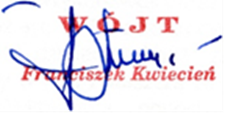 DataTrasaSzacunkowa   maksymalna ilość kilometrówUwagiPoniedziałek -rozwózSP Trzydnik, PG Trzydnik, SP Olbięcin – Liśnik Mały, Olbięcin, Dąbrowa, Rzeczyca Księża, Rzeczyca Ziemiańska, Zielonka, Łychów Gość, Węglin, Węglinek, Agatówka, Budki, Trzydnik Mały, Wola Trzydnicka Trzydnik Duży-Kolonia.7241 osóbWtorek-rozwózSP Trzydnik, PG Trzydnik, SP Olbięcin – Liśnik Mały, Olbięcin, Dąbrowa, Rzeczyca Księża, Rzeczyca Ziemiańska, Zielonka, Łychów Gość, Węglin, Węglinek, Agatówka, Budki, Trzydnik Mały, Wola Trzydnicka Trzydnik Duży-Kolonia.9647 osóbŚroda-rozwózSP Trzydnik, PG Trzydnik, SP Olbięcin – Liśnik Mały, Olbięcin, Dąbrowa, Rzeczyca Księża, Rzeczyca Ziemiańska, Zielonka, Łychów Gość, Węglin, Węglinek, Agatówka, Budki, Trzydnik Mały, Wola Trzydnicka Trzydnik Duży-Kolonia.7124 osobyCzwartek-rozwózSP Trzydnik, PG Trzydnik, SP Olbięcin – Liśnik Mały, Olbięcin, Dąbrowa, Rzeczyca Księża, Rzeczyca Ziemiańska, Zielonka, Łychów Gość, Węglin, Węglinek, Agatówka, Budki, Trzydnik Mały, Wola Trzydnicka Trzydnik Duży-Kolonia10624 osobyPiątek-rozwózSP Wola, SP Trzydnik, PG Trzydnik, SP Olbięcin - Liśnik Mały, Olbięcin, Dąbrowa, Rzeczyca Księża, Rzeczyca Ziemiańska, Zielonka, Łychów Gość, Węglin, Węglinek, Agatówka, Budki, Trzydnik Mały, Wola Trzydnicka Trzydnik Duży-Kolonia.88,524 osobySobota-przywóz i rozwózSP Wola, SP Trzydnik, PG Trzydnik, SP Olbięcin – Liśnik Mały, Olbięcin, Dąbrowa, Rzeczyca Księża, Rzeczyca Ziemiańska, Zielonka, Łychów Gość, Węglin, Węglinek, Agatówka, Budki, Trzydnik Mały, Wola Trzydnicka Trzydnik Duży-Kolonia.12043 osobyŁącznie szacunkowo maksymalna ilość kilometrówŁącznie szacunkowo maksymalna ilość kilometrów553,5Dzień tygodniaPG Trzydnik  SP Trzydnik SP WolaSP Olbięcin Poniedziałek- rozwóz 15.2015.20-15.30Wtorek - rozwóz15.2015.20-15.30Środa - rozwóz15.2015.20-15.30Czwartek- rozwóz15.2015.20-15.30Piątek - rozwóz15.2015.2014.00 15.30Sobota- dowóz i rozwózDo 9 od 12Do 9 od 12Do 9 od 12Do 9 od 12